Pressemitteilung  uschi liebl pr27. März 2023Frischer Look ab Sommer 2023Exklusive Suiten und neue Familienbereiche im
DAS EDELWEISS Salzburg Mountain Resort Die Gastgeberfamilie Hettegger investiert erneut in ihr Luxusresort 
DAS EDELWEISS Salzburg Mountain Resort im Herzen des Salzburger Lands. Nach der erfolgreichen Wintersaison wird das Fünf-Sterne-Hotel ab Mitte April einem umfangreichen Umbau unterzogen, um den Gästen künftig ein noch höheres Maß an Komfort und Qualität bieten zu können. Paare und Familien dürfen sich auf 17 großzügige und elegant eingerichtete Suiten freuen. Kids bis 16 Jahre kommen sowohl im neu gestalteten Family Spa als auch im vergrößerten und modernisierten Kinder- und Jugendbereich voll auf ihre Kosten. Die geplante Wiedereröffnung des Hauses ist am 6. Juli 2023.Die Familie Hettegger freut sich sehr auf die bevorstehende Umbauphase: „Wir sind begeistert, dass wir unseren Gästen bald ein noch besseres Wohnerlebnis inmitten der alpinen Natur bieten können. Die neuen Suiten, der völlig neu gestaltete Kinder- und Jugendbereich sowie das Familien Spa heben unser Resort auf ein neues Level.“ Im Zuge der Modernisierungsmaßnahmen entstehen aus 26 bestehenden Zimmern 17 luxuriöse Junior- und Familiensuiten mit noch mehr Platz für bis zu fünf Personen. Besondere Exklusivität versprechen die 115 Quadratmeter großen Einheiten aus der Kategorie Top-Suite, die mit einem Kamin, einem privaten Essbereich sowie einem eigenen Whirlpool auf der großen Terrasse aufwarten. Ab dem Sommer 2023 wird DAS EDELWEISS Salzburg Mountain Resort insgesamt 130 Zimmer und Suiten beherbergen.Das Architektur- und Designkonzept beschreibt das Ehepaar Karin und Peter Hettegger als alpin-schick im eleganten Stil. Es kommen drei Hauptmaterialien zum Einsatz: Holz, Naturstoffe und Glas. Große Fensterfronten lassen viel Tageslicht zu und öffnen den Blick in die Großarler Bergwelt. „Wir holen die Natur ins Zimmer“, erzählt Gastgeberin Karin Hettegger. Durch den Eichenholzboden, der in einem aufwendigen Fischgrätmuster verlegt wird, entsteht eine hochwertige und einladende Optik. Ziel des edlen Innendesigns ist es, den Besuchern ein heimeliges und gemütliches Ambiente zu vermitteln. Mit viel Liebe zum Detail wurde der neue Look geplant, wobei die Gastgeber ihre Vorstellungen miteinbrachten. Während Peter Hettegger im engen Austausch mit den Architekten stand zum Grundriss, dem Lichtkonzept und der Auswahl der Materialien, verlieh seine Frau Karin den Räumen mittels charmanter Farbkombinationen und ausgewählten Deko-Elementen einen geschmackvollen Charakter. Die Wanddekoration aus Tapeten, Bilderrahmen und Holzverkleidungen ist gewagter als in den bestehenden Wohneinheiten und setzt so moderne Akzente. Auch die Familienbereiche des Resorts erhalten ein Upgrade. Im Family Spa wird sich das Element Wasser als zentrale Säule wiederfinden, vom neuen Hallenbad bis hin zur blauen Farbgebung, die es stilsicher aufgreift. Die kleinen Gäste zwischen 0 und 16 Jahren können sich künftig im neugestalteten und auf 1.000 Quadratmeter vergrößerten Kinder- und Jugendbereich austoben. Das umfangreiche Spiel- und Spaßangebot reicht von einem Bällebad über einen Indoor-Fußballplatz bis hin zu einem Trampolin der Marke ValoJump mit interaktiver Games-Funktion. „Der Familienurlaub wird ab Sommer 2023 noch schöner und spektakulärer“, so Karin und Peter Hettegger in Vorfreude auf das anstehende Projekt.Der Preis für eine Übernachtung in der Junior Suite Premium für zwei Personen startet ab 260 Euro pro Person, in der Family Suite Superior für bis zu fünf Personen ab 820 pro Einheit und in der Top-Suite für bis zu fünf Personen ab 1.225 Euro pro Einheit. Alle Preise verstehen sich inklusive Halbpension.Nähere Informationen finden sich unter www.edelweiss-grossarl.com.   Über DAS EDELWEISS Salzburg Mountain ResortAm Fuße der Bergwelt im österreichischen Großarltal gelegen, ist DAS EDELWEISS Salzburg Mountain Resort der ideale Rückzugsort für Aktive, Erholungssuchende und Genießer. Mit viel Herzlichkeit und Engagement führt die Gastgeberfamilie Hettegger das Fünf-Sterne-Family-Luxusresort bereits in dritter Generation und sorgt täglich für eine persönliche und gemütliche Atmosphäre im gesamten Haus. Seit 2019 erwartet Gäste ein moderner Neubau mit großzügigen Suiten im alpinen Stil sowie dem 7.000 Quadratmeter großen EDELWEISS Mountain Spa mit Indoor-Aquapark, zwei Außenpools, verschiedenen Saunen und separaten Bereichen für Familien und Erwachsene, der 2021 vom Wellness-Portal „Wellness Heaven“ beim gleichnamigen Award in der Kategorie „Wellness & Spa“ auf Platz 1 gewählt wurde. Die Hauben-prämierte Hotelküche verwöhnt in verschiedenen Stuben und Restaurants und stellt die Verwendung heimischer Zutaten in den Fokus. Weitere kulinarische Höhepunkte versprechen der Marktplatz, das PETRUS – Fine Dining Restaurant sowie das Steak-Restaurant Sirloin. Letzteres wurde 2022 mit zwei Gläsern vom „Wine Spectator“ ausgezeichnet. Wein-Connoisseure kommen in der Weinbar Kork & Gloria mit edlen Tropfen und Sushi-Variationen auf ihre Kosten, wobei die japanischen Gerichte am neuen Sushi Pop-Up-Counter frisch zubereitet werden. Weitere Informationen unter www.edelweiss-grossarl.com.Pressekontakt DAS EDELWEISS Salzburg Mountain Resort
Christin Neuwirt
uschi liebl pr, emil-geis-str. 1, 81379 münchen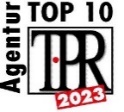 tel. +49 89 7240292-17, fax +49 89 7240292-19
mail: cn@liebl-pr.de